     «ПОГОДЖЕНО»	                                        «ЗАТВЕРДЖЕНО»ПОЛОЖЕННЯVII Відкритий «Кубок Дружби»серед дітей,юнаків,дівчат та юніорів  з  Кіокушин Будо карате Кенбукай                                         в розділі куміте,ката,сенкен-себу.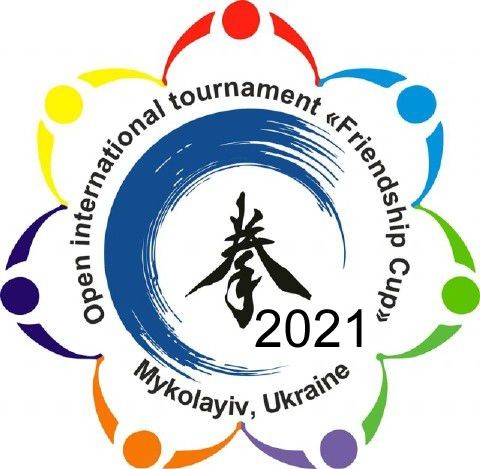                                                                           Миколаїв 2021                                                                      ПОЛОЖЕННЯVII Відкритий «Кубок Дружби»                                                     серед дітей, юнаків, юніорів та дівчатз  Кіокушин Будо карате Кенбукай в розділі куміте,ката,сенкен-себу.                                                        Розділ 1. Мета і завдання змагань.розвиток і популяризація Кіокушин карате в Миколаївської області;організація дозвілля молоді, пропаганда здорового способу життя, зміцнення дружби серед спортсменів різних регіонів України;підвищення майстерності спортсменів, комплектування збірної команди Миколаївської області юнаків, юніорів для виступу на Всеукраїнських та Міжнародних змаганнях.налагодження співпраці з всіма федераціями, які сприяють розвитку Кіокушин  карате в Україні.                                            Розділ 2. Термін та місце проведення змагань.Змагання проводяться-6-7 листопаду  2021р.                                                                                       Місце проведення – м. Миколаїв,         6 листопаду- вул.Электрона,73,ЗОШ№42.7 листопаду-Театральна,10 «Плавбассеин»                                              Розділ 3. Керівництво проведення змагань.Загальне керівництво проведення змагань здійснюється оргкомітетом відділом с питань физичної культури і спорту Миколаївської обласної Державної адміністрації і Миколаївською обласної Федерацією Кіокусін-будо  карате.Безпосередня організація та проведення змагань покладається на Миколаївську обласну Федерацію Кіокусін-будо карате, оргкомітет та головну суддівську колегію, призначену на дані змагання.Організатор змагань та проводить - Миколаївська обласна Федерація Кіокусін-будо карате.Президент  - Гишко Віталій Валерійович.Головний суддя змагань – суддя національної категорії сенсей ГишкоВ.В. 4-й Дан (м. Миколаїв)         Секретар змагань – суддя національної категорії семпай  Олейнєків С.А 1дан  ( м.Миколаїв)Довідки за тел.  098-90-10-368 – Гишко В.В, президент  Миколаївської Обласної  Федерації Кіокусін-будо карате або по електронній адресі  nikkogishko@gmail.com                                             Розділ 4. Програма змагань.6 листопаду (субота)08:00-прибуття команд-учасників. вул.Электрона,73,ЗОШ№42                                                                           08:00-08:45- мандатна та медична комісії, зважування, реєстрація учасників, суддів та представників.08:45-9:00 – реєстрація суддів.09:00-09:30- суддівський семінар під керівництвом головного судді змагань В.В. Гишко09:30 – початок змагань у розділі КАТА11:00- нагородження переможців у розділі КАТА11:30 -початок двобіїв з Кіокушин карате (0-9кю) та Сенкен-Себу15:00- нагородження переможців. Урочисте закриття  Чемпіонату7 листопаду (неділя)08:00- збір учасників, прибуття  команд. Лазурна 18 "в". Зал МОККО ДЮСШ (ФОК НАМИВ)08:45-  урочисте  відкриття  Чемпіонату9:00-   поєдинки у розділі кумітє.(+8кю)16:00- нагородження переможців. Урочисте закриття  Чемпіонату.                   Розділ 5. Учасники змагань та умови проведення.У змаганнях беруть участь збірні команди  обласних і міських федерацій Кіокушин карате України, та усі інші федерації та клубі яки пропагують Кіокушин карате в Україні.Від кожної команди повинен бути 1 суддя – обов’язково.Розділ змагань КУМІТЕ.Вагові та вікові  категорії: від 0 до 9кю включно.Вагові та вікові  категорії:від 8кюТі учасники змагань(0-9кю) які мають досвід участі у Всеукраїнських змаганнях та посіли на таких змаганнях призові місця,повинні примати участь у дивізіоні від 8 кю.Сенкен-Себу            КАТА            Вікові категорії та регламент проведення змагань у розділі «Ката»:У розділі КАТА,хлопчики та дівчатка змагаються разом. 6-9 років10-13 років         14-17 роківОрганізатори мають право змінювати: додавати чи  об’єднувати вагові категорії при наявності великої кількості заявлених учасників чи недостатню їх кількість.Тривалість двобою:(0-9кю)(+8кю)(Сенкен-себу)  Діти (5-7років): відбіркові поєдинки -  1 хв. + 1 хв. з обов’язковим рішенням.   Напівфінальні і фінальні поєдинки: 1хв. + 1 хв. + зважування + 1 хв. / Різниця в вазі 1 кг./  Діти (8-9років): відбіркові поєдинки -  1,5 хв. + 1 хв. з обов’язковим рішенням.  Напівфінальні і фінальні поєдинки: 1,5 хв. + 1,5 хв. + зважування + 1 хв. / Різниця в вазі 2 кг./Діти (10-11років): відбіркові поєдинки -  1,5 хв. + 1 хв. З обов’язковим рішенням.    Напівфінальні і фінальні поєдинки: 1,5 хв. + 1,5 хв. + зважування + 1 хв. / Різниця в вазі 2к       Діти ( 12-13 років) : відбіркові поєдинки – 2 хв.+ 1 хв з обов’язковим рішенням   Напівфінальні та фінальні поєдинки : 2 хв. + 2 хв + зважування + 1 хв. / Різниця в вазі 2 кг./ Юнаки, дівчата(14-15років):відбірковіпоєдинки-2хв.+1хв.з обов’язковим рішенням                                            Напівфінальні і фінальні поєдинки: 2 хв. + 2 хв. + зважування + 1 хв. / Різниця в вазі 2 кг./ Юніори (16-17 років): відбіркові поєдинки - 2 хв. + 2 хв. з обов’язковим рішеннямНапівфінальні і фінальні поєдинки: 2 хв. + 2 хв.+ 2 хв + зважування  +2 хв./Різниця в вазі 2кг./Змагання по куміте проводяться по системі з вибуванням після поразки. При неявці спортсмена на татамі після оголошення його прізвища  протягом  1 хвилини  спортсмену зараховується поразка.                                                            Розділ 6.  Екіпірування.                     Спортсмени - догі білого кольору; пояс - згідно одержаної кваліфікації. Під час двобоїв                           учасниками використовується наступне захисне екіпірування:            Діти,юнаки та юніори  5-17 років — паховий протектор (для дівчаток протектор грудей), протектори гомілки і підйому стопи, шолом та кисті рук обов’язково;ЗАБОРОНЯЄТЬСЯ наявність твердих вставок з пластмаси або інших твердих на дотик речовин!!Протектор грудей має захищати груди до 4-го ребра при цьому живіт в області сонячного сплетіння має бути відкритим!Судді – офіційна суддівська форма згідно Правил змагань з Кіокушин Будо карате Кенбукай (біла сорочка, чорні штани,червона краватка, особистий свисток).Тренери - тільки в спортивному одязі, легке змінне взуття. Представники - цивільний одяг ( костюм, краватка обов’язково).                                             Розділ 7. Умови реєстрації учасників.Кожен учасник зобов'язаний подати в мандатну комісію наступні документи, що підтверджують його особистість:Паспорт або свідоцтво про народження; Будо - паспорт.Заявку на участь у змаганнях встановленого зразку з допуском лікаря (додаток 1);Страховий поліс добровільного страхування;Заява батьків на участь у змаганнях ( додаток 2); Біле, чисте догі з емблемою кіокушин ( кіокушинкайкан) карате;Колір поясу повинний відповідати кваліфікаційному рівню;Захисні протектори: шолом, протектори на пах, груди (для дівчат і жінок), протектори на гомілки з захистом ступні (білого кольору) використовуються в змаганнях серед окремих вікових категорій (5-17 років) учасників згідно правил, затверджених Міністерством у справах сім’ї, молоді та спорту України.В разі відсутності одного з вищевказаних пунктів, спортсмен до участі у змаганнях не допускається.                                                Розділ 8. Нагородження.Переможці та призери змагань нагороджуються за 1,2,3 місце,кубки, медалями, дипломами відповідних ступенів з атрибутами реклами Федерації Кіокушин Будо карате Кенбукай. Миколаївська обласна федерація Кіокусін-будо карате, цінними призами та почесними грамотами: за кращу техніку, за волю до перемоги, за краще суддівство, кращому тренеру (за підсумком результатів змагань)                                             Розділ  9. Заявки.Оригинал заявки разом з документами, які підтверджують дані заявки, подається офіційним  представником команди в мандатну комісію.Попередні заявки встановленого зразку на участь команди у Чемпіонаті з Кіокушин карате надсилаються по електронній пошті  на  адресу: nikkogishko@gmail.com не пізніше 30 жовтня 2021 року за адресами і телефонами, вказаними в положенні. В заявці вказати: прізвище та ім’я учасника, число та рік народження та кількість повних років, вага, к’ю, тренер та дані судді від команди. ( див. додаток 1).Несвоєчасно надані або невірно оформлені заявки не розглядаються.Заявки подавати тільки в програмі Excel . Фото скановані заявки прийматись не будуть!Особисті заявки учасників, завірені обласним фізкультурним диспансером та відряджуючою організацією, паспорти (свідоцтво про народження), страховий поліс, будо-паспорт (сертифікат або кваліфікаційна книжка спортсмена), членська картка Федерації – подаються до мандатної комісії в день приїзду.                                               Розділ 10. Умови визначення переможців.Змагання проходять за олімпійською системою.                                                Розділ  11. Фінансові витрати. Витрати на організацію, пов’язані з проведенням змагань, а саме: нагородження грамотами переможців і призерів, харчування суддів, здійснює Миколаївська обласна Федерація Кіокусін-будо карате, а також за рахунок  інших благодійних надходжень.Витрати на проїзд в обох напрямках, проживання, харчування, збереження заробітної плати, добові тренерів та учасників змагань забезпечують організації, які відряджають.Благодійний безповоротній внесок за участь у змаганнях становить 450грн. у одної програмі кумітє,ката,сенкен-себу та 600грн. у двох відах,750 у трех.Розміщення команд: Для вашої уваги будуть запропоновані різні варіанти від хостелу та готелю. Заявки надсилати Віталію Гишко (відповідальний за поселення) тел. 098-90-10-368,  nikkogishko@gmail.com Заявки на проживання надіслати  до 15 жовтня.                                               Розділ  12. Підготовка спортивних споруд.У відповідності з Постановою Кабінету Міністрів України від  року № 2025 "Про порядок підготовки спортивних споруд та інших спеціально відведених місць для проведення масових спортивних та культурно-видовищних заходів": - Підготовка спортивних споруд покладається на їх власників.Контроль за підготовкою спортивних споруд та забезпечення безпеки при проведенні змагань здійснює робоча комісія, яка утворюється Управліннями з питань фізичної культури та спорту облдержадміністрацій областей, в яких проводяться змагання всеукраїнського рівня.Власник спортивної споруди не менш, ніж за и до початку змагань зобов'язаний подати до робочої комісії акт про її готовність до проведення змагань.Невиконання вимог, передбачених цим пунктом, що стали причиною виникнення надзвичайних обставин під час проведення змагань, тягне за собою відповідальність в установленому порядку.                                             Розділ 13. Медичне забезпечення.За травми отримані спортсменами під час змагань організатори відповідальності не несуть. Обслуговувати та надавати необхідну медичну допомогу на чемпіонаті будуть медики Миколаївського обласного комунального фізкультурного диспансеру та чергова машина швидкої допомоги. ЦЕ ПОЛОЖЕННЯ Є ОФІЦІЙНИМ запрошенням НА ЗМАГАННЯ .ОС!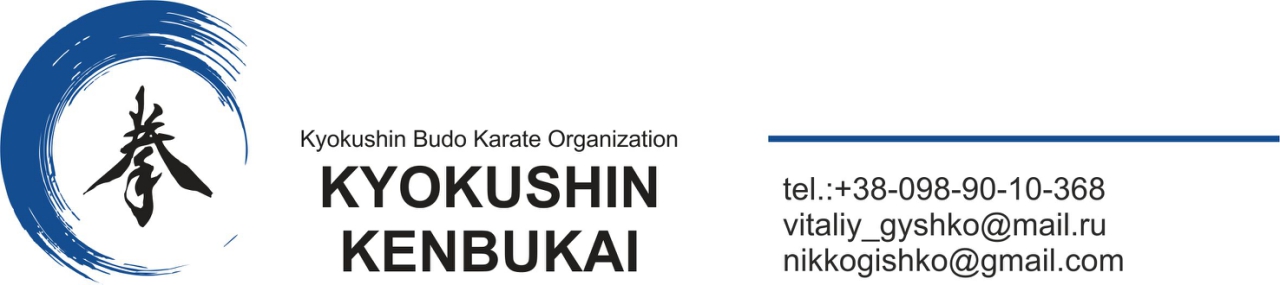                                                                                                                                 Додаток №1                                                  Заявкана участь у VII Відкритому «Кубку Дружби»                                                                                                                             з Кіокушин Будо карате Кенбукай серед дітей віком 5-17 роківзбірної команди від ______________________________________________________Місце проведення:  м. Миколаїв		     Дата:   6 листопаду 2021 р.Перелічені у списку особи пройшли належне тренування і до змагань підготовлені.Тренер-представник 			______________	         _______________________М.П.				 (підпис)	 	                          (прізвище, ім’я та по батькові)До участі в змаганнях допущено    ________________________________ спортсменів.                                                                   				   (прописом)Лікар 				            	 ______________  	        ________________________           						             (підпис)	 	                          (прізвище, ім’я та по батькові) М.П. Спортивно-медичної установи Додаток № 2Заява.Я, __________________________________________________________даю згоду своєму (своїй)	                          ( прізвище, ім.’я по-батькові розбірливо) неповнолітньому(й) сину (дочці) _________________________________________________________				                              ( прізвище, ім.’я по – батькові розбірливо)________________ року народження,  на участь у VII Відкритому «Кубок Дружби» з Кіокушин Карате в розділі куміте серед дітей який відбудеться  6-7 листопаду 2021 року в м. Миколаїв. Усвідомлюючи про участь нашої дитини в контактному виді змагань з карате, та у випадку отримання нею/ним/ травм,забоїв,тілесних  ушкоджень, або іншого, не  будемо мати майнових, моральних та будь-яких інших претензій до тренера, суддів  та  до  організаторів змагань.Зобов'язуємося дотримоватись усіх карантиних заходів у звязку з карантиними обмежаннями пандемії COVID-19.«______» _________________ 2021 р.___________________________ / прізвище та ініціали/Паспорт серія __________ № ___________________ виданий _____________ __________________________________________ дата видачі _____________                  ( назва органу реєстрації , що видала паспорт)Заява.Я, __________________________________________________________даю згоду своєму (своїй)	                          ( прізвище, ім.’я по-батькові розбірливо) неповнолітньому(й) сину (дочці) _________________________________________________________				                              ( прізвище, ім.’я по – батькові розбірливо)________________ року народження,  на участь у VII Відкритому «Кубок Дружби» з Кіокушин Карате в розділі куміте серед дітей який відбудеться  6-7 листопаду 2021 року в м. Миколаїв. Усвідомлюючи про участь нашої дитини в контактному виді змагань з карате, та у випадку отримання нею/ним/ травм,забоїв,тілесних  ушкоджень, або іншого, не  будемо мати майнових, моральних та будь-яких інших претензій до тренера, суддів  та  до  організаторів змагань.Зобов'язуємося дотримоватись усіх карантиних заходів у звязку з карантиними обмежаннями пандемії COVID-19.«______» _________________ 2021 р.___________________________ / прізвище та ініціали/Паспорт серія __________ № ___________________ виданий _____________ __________________________________________ дата видачі _____________                  ( назва органу реєстрації , що видала паспорт)Начальник відділу з питань                                                                                                         Президент Миколаївської ОбласноїФізичної культури і спортуМиколаївської обласної Державної адміністрації                                         Федерації Кіокусін-будо карате.В.М Гінкул      __________	В.В.Гишко               ____________Хлопці 4-5років-20кг.+20кг.Хлопці 6-7 років-20кг.-25кг.-30кг.-35кг.+35кг.Дівчатка 6-7 років-25кг.+25кг.Хлопці 8-9 років-25кг.-30кг.-35кг.-40кг.+40кг.Дівчатка 8-9 років-30кг.+30кг.Хлопці10-11років-30кг.-35кг.-40кг.-45кг.+45кг.Дівчатка 10-11років-35кг.+35кг.Хлопці12-13років-35кг.-40кг.-45кг.-50кг.+50кг.Дівчатка 12-13 років-40кг.+40кг.    Діти       6-7років         -20кг.-25кг.-30кг.-35кг.+35кг.Дівчатка 6-7 років  -25кг.+25кг.Діти       8-9років         -25кг.-30кг.-35кг.-40кг.+40кг.Дівчатка 8-9 років- 30кг+30кг   Хлопці 10-11 років- 30кг35кг40кг45кг+45кгДівчата  10-11років-35кг+35кгХлопці 12-13 років- 35кг40кг.45кг50кг+50кгДівчата  12-13років-40кг+40кгЮнаки 14-15 років- 45кг50кг55кг60кг+60кгДівчата  14-15 років-45кг+45кгЮніори 16-17 років  -55кг60кг65кг70кг+70кгЮніорки 16-17 років-50кг+50кг    Діти       6-7років         -20кг.-25кг.+25кг.Дівчатка 6-7 років  -25кг.+25кг.Діти       8-9років         -25кг.-30кг.    +30кг.Дівчатка 8-9 років- 30кг.+30кг.   Хлопці 10-11 років- 30кг.35кг.+35кг.Дівчата  10-11років-35кг.+35кг.Хлопці 12-13 років- 35кг.40кг.+40кг.Дівчата  12-13років-40кг.+40кг.Юнаки 14-15 років- 45кг.50кг.+50кг.Дівчата  14-15 років-45кг.+45кг.Юніори 16-17 років  -55кг.60кг.+60кг.Юніорки 16-17 років -50кг.+50кг.Перше коло змаганьТайкьйоку сано ніДруге коло змаганьТайкьйоку сано санФіналПенан сано ітіПерше коло змаганьТайкьйоку сано санДруге коло змаганьПенан сано ітіФіналПенан сано ніПерше коло змаганьПенан сано санДруге коло змаганьПенан сано енФіналПенан сано гоу№п/пПрізвище,ім’я,по батьковіДатанародженняВікКю/данВагаТренерЛікар1Голобородько Василь09.06.04166кю67кг.Хмельницький Б.